Czytanie na dywanie
Wczoraj przedstawicielki Szkolnego Koła Wolontariatu odwiedziły zaprzyjaźnione Przedszkole nr 9 w Czeladzi. 
Podczas spotkania wolontariuszki przeczytały dwa opowiadania "Bociany i Skowronek" oraz "Wiosna w lesie".
Dziewczynki przygotowały również dla dzieci wiosenne zagadki oraz kolorowanki.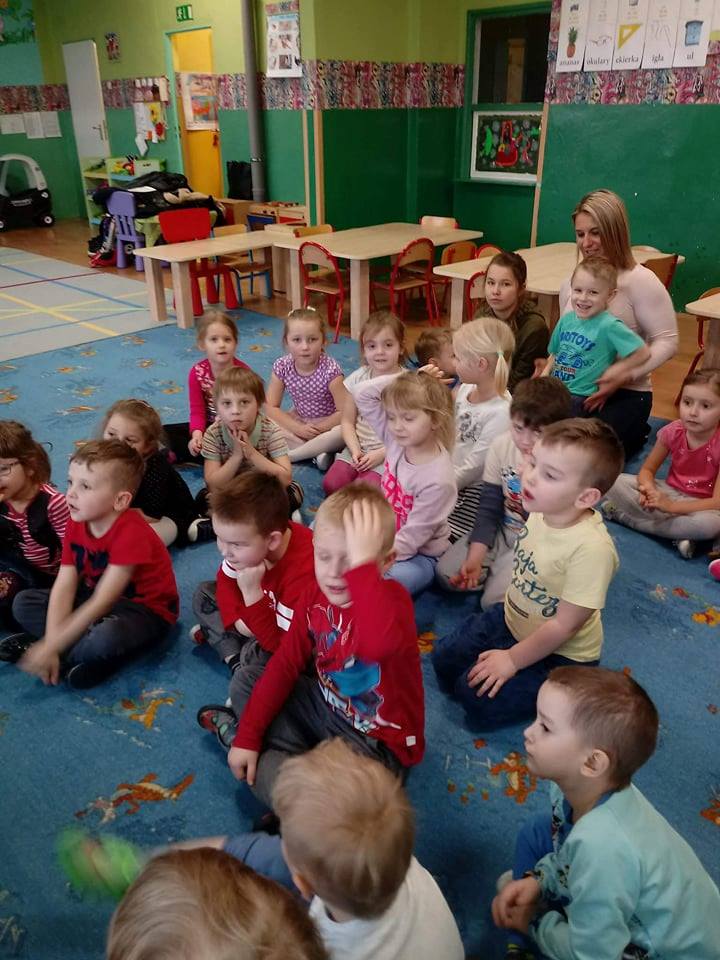 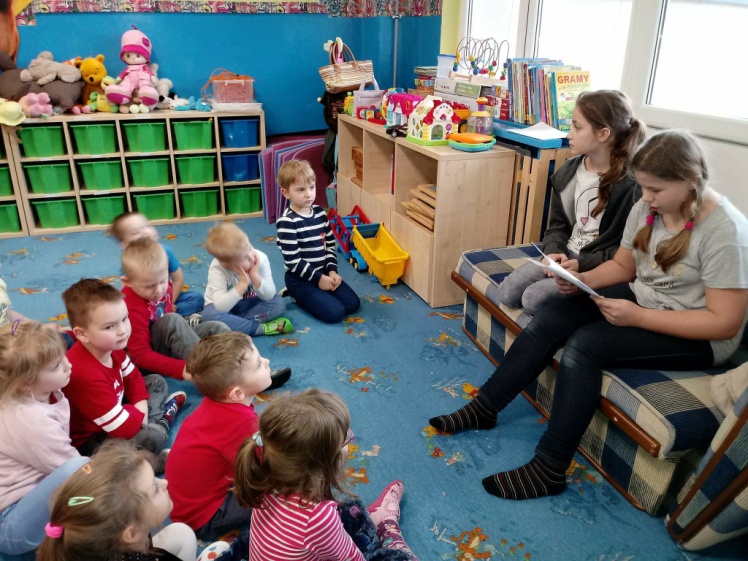 